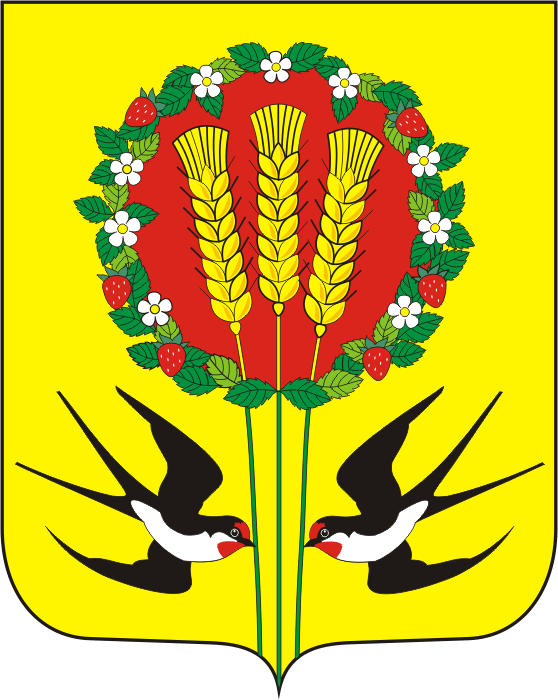 	В соответствии с Федеральным  законом от 25.12.2008 г. № 273-ФЗ  «О противодействии коррупции», Указом Президента Российской Федерации от 22.12.2015 г. № 650 «О порядке сообщения   лицами, замещающими отдельные государственные должности Российской Федерации, должности федеральной государственной службы, и иными лицами о возникновении личной заинтересованности при исполнении должностных обязанностей, которая приводит  или может привести к конфликту интересов, и о внесении изменений в некоторые акты  Президента Российской Федерации» постановляю:      1.Утвердить состав комиссии по соблюдению требований к служебному поведению муниципальных служащих и урегулированию конфликта интересов в муниципальном образовании Кубанский сельсовет Переволоцкого района Оренбургской области:      Шопин Алексей Владимирович –председатель комиссии-  Глава муниципального образования Кубанский сельсовет      Абубакирова Алина Рифовна - Заместитель председателя комиссии – ведущий специалист       Данилова Алина Камильевна - Секретарь комиссии – ведущий специалист               Члены комиссии:         Гриднев Н.В.- депутат Совета депутатов МО Кубанский сельсовет;        Чепурнаев Р.Н. – депутат Совета депутатов МО Кубанский сельсовет        Штепа И.В.- депутат Совета депутатов МО Кубанский сельсовет 2. Постановление от 04.03.2016 г. №09/1 «Об утверждении комиссии по соблюдению требований к служебному поведению муниципальных служащих муниципального образования Кубанский сельсовет Переволоцкого района Оренбургской области и урегулированию конфликта интересов» считать утратившим силу.3. Настоящее постановление вступает в силу со дня его подписания.Глава сельсовета                                                      А.В.ШопинРазослано: администрации района, в дело, членам комиссии, прокуроруАДМИНИСТРАЦИЯ
МУНИЦИПАЛЬНОГО ОБРАЗОВАНИЯКУБАНСКИЙ СЕЛЬСОВЕТПЕРЕВОЛОЦКИЙ РАЙОНОРЕНБУРГСКОЙ ОБЛАСТИПОСТАНОВЛЕНИЕ            От 11.08.2021 г  № 26-пОб утверждении комиссии по соблюдению требований к служебному поведению муниципальных служащих муниципального образования Кубанский сельсовет Переволоцкого района Оренбургской области и урегулированию конфликта интересов